Calendrier R4 2023 2024 ph2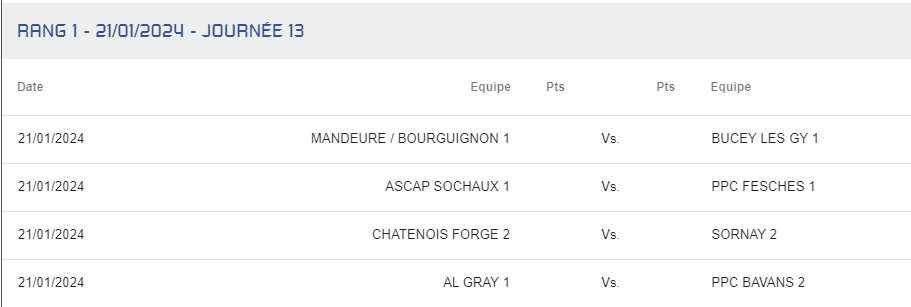 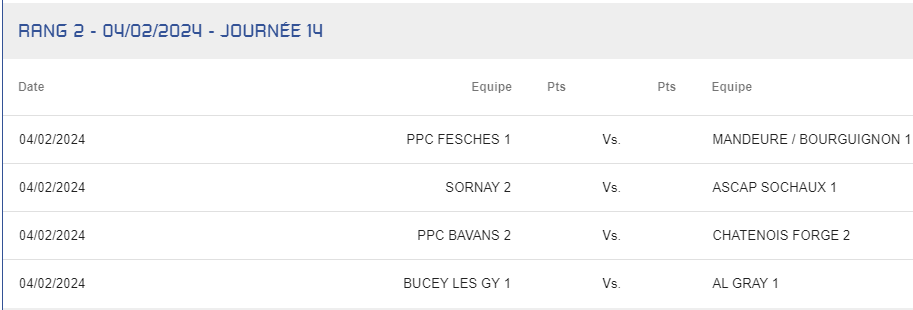 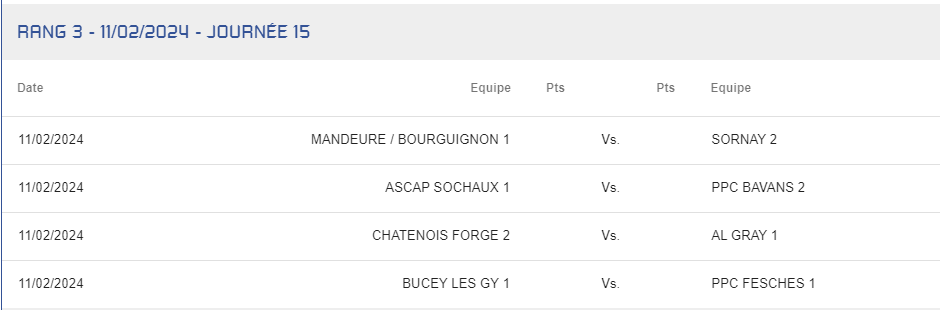 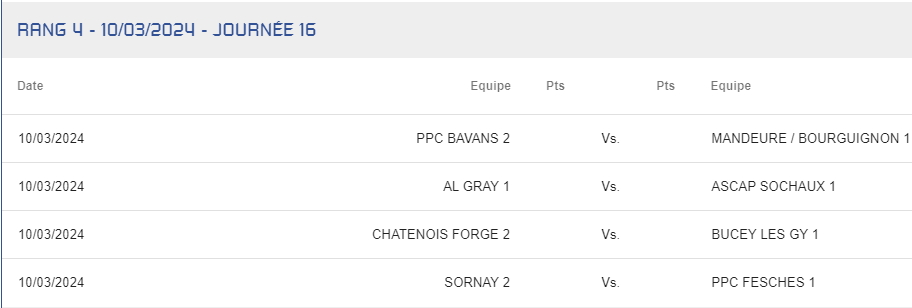 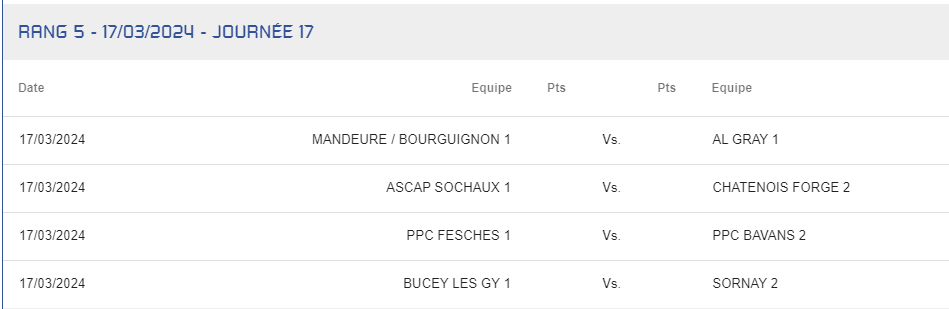 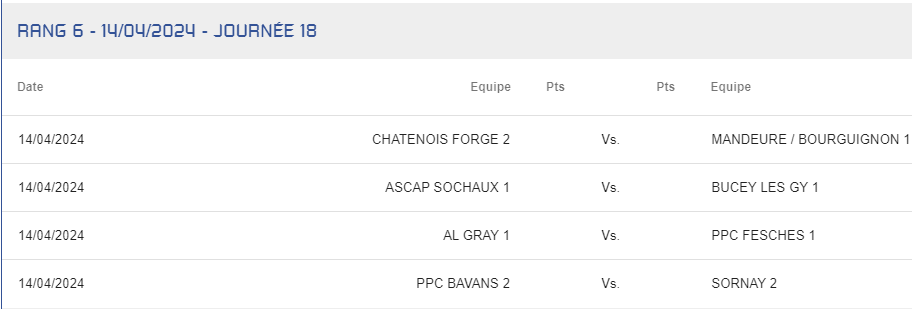 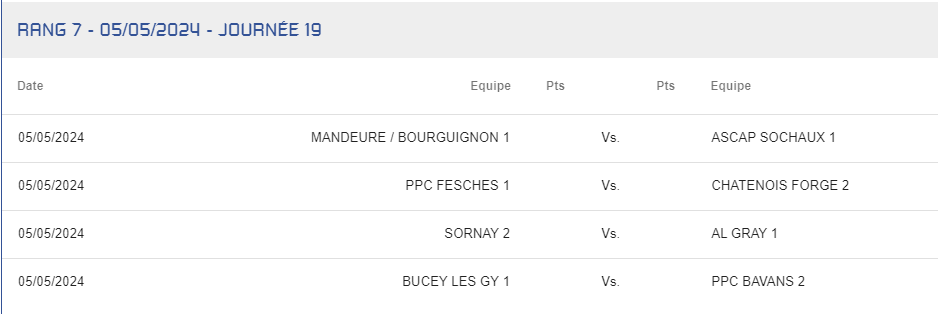 